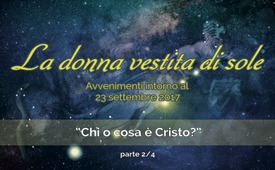 La donna vestita di sole – parte 2 – Chi o cosa è Cristo?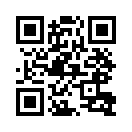 Cosa successe il 23 settembre 2017 – quando si avverò la spettacolare costellazione attesa da 2000 anni? Quattro pubblicazioni di Ivo Sasek, fondatore di Kla.TV, non solo pongono un fondamento storico per questo tema, ma rispondono anche a tutte le domande poste. La seconda parte chiarisce la domanda “Chi o cosa è Cristo”, domanda che potrebbe aver a che fare con Lei più di quanto s’immagina. Questa seconda parte pone le basi per la trasmissione centrale “La donna vestita di sole – cosa successe il 23 settembre 2017?”. Può star certo che in questa serie l’attende tutt’altro di quanto si aspetta o teme.Come accennato, ora la seconda parte della nostra trasmissione ideologica a quattro parti riguardo gli eventi nel cielo del 23 settembre 2017. Riassumo ancora una volta il pensiero centrale della prima parte: indipendentemente da chi voi siate, l’uomo in qualità di organismo ha bisogno di voi! Perciò rimanete con noi ed imparate a conoscervi. Il seguente chiarimento della domanda “Chi o cosa è Cristo”? potrebbe aver a che fare con voi più di quanto possiate ancora immaginare. Rimanete all’ascolto!di is.Fonti:www.sasek.tv/feeling/predigt-teil3/itAnche questo potrebbe interessarti:#DonnaDelSole - La donna rivestita del sole - www.kla.tv/donna-del-sole-it

#IvoSasek - Video di Ivo Sasek - www.kla.tv/ivo-sasek-itKla.TV – Le altre notizie ... libere – indipendenti – senza censura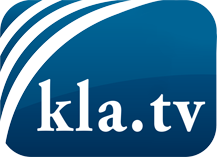 ciò che i media non dovrebbero tacerecose poco sentite, dal popolo, per il popoloinformazioni immancabili in oltre 70 lingue www.kla.tv/itResta sintonizzato!Abbonamento gratuito alla circolare con le ultime notizie: www.kla.tv/abo-itInformazioni per la sicurezza:Purtroppo le voci dissenzienti vengono censurate e soppresse sempre di più. Finché non riportiamo in linea con gli interessi e le ideologie della stampa del sistema, dobbiamo aspettarci che in ogni momento si cerchino pretesti per bloccare o danneggiare Kla.TV.Quindi collegati oggi stesso nella nostra rete indipendente da internet!
Clicca qui: www.kla.tv/vernetzung&lang=itLicenza:    Licenza Creative Commons con attribuzione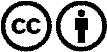 È benvenuta la distribuzione e la rielaborazione con attribuzione! Tuttavia, il materiale non può essere presentato fuori dal suo contesto. È vietato l'utilizzo senza autorizzazione per le istituzioni finanziate con denaro pubblico (Canone Televisivo in Italia, Serafe, GEZ, ecc.). Le violazioni possono essere perseguite penalmente.